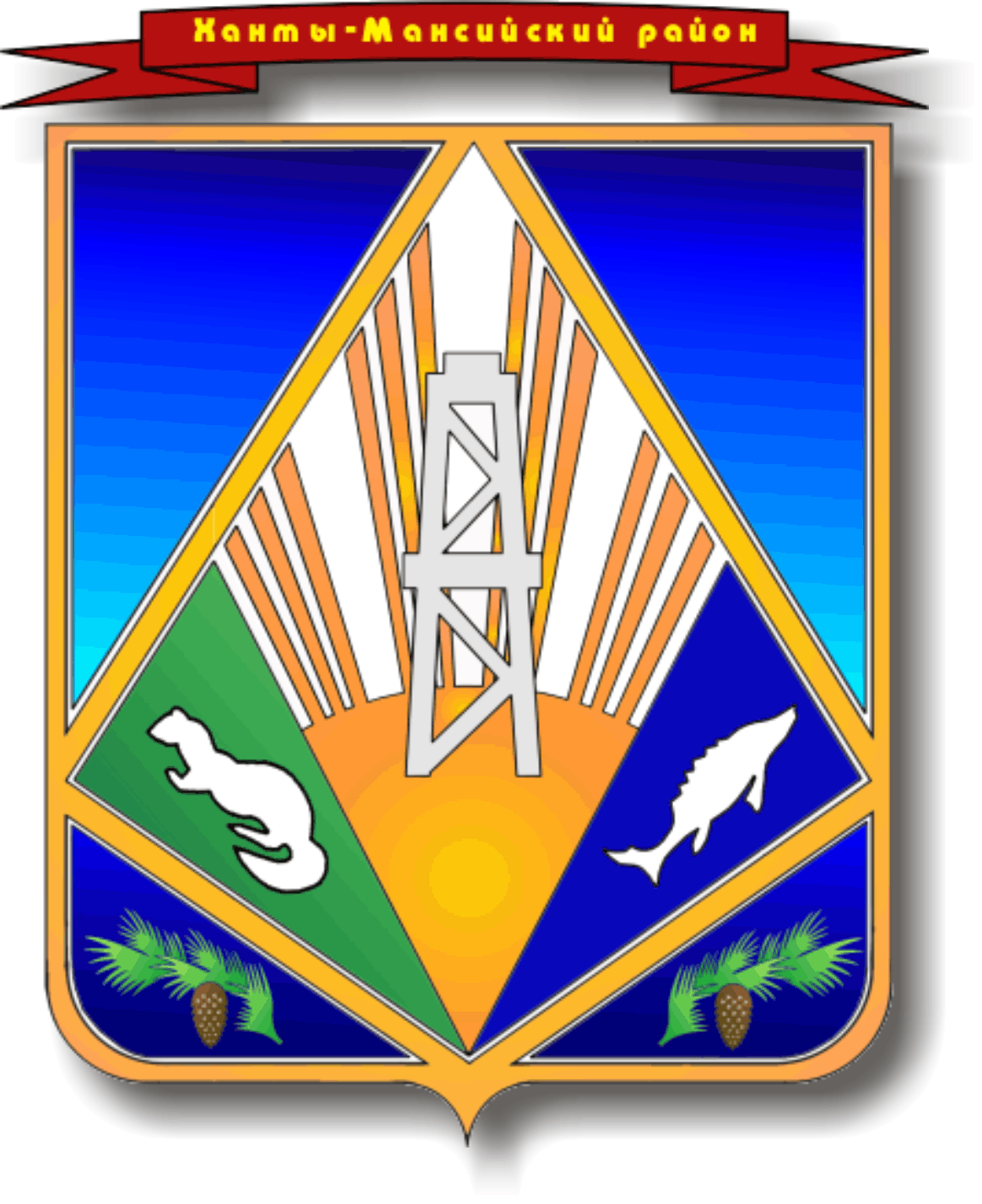 МУНИЦИПАЛЬНОЕ ОБРАЗОВАНИЕХАНТЫ-МАНСИЙСКИЙ РАЙОНХанты-Мансийский автономный округ – ЮграАДМИНИСТРАЦИЯ ХАНТЫ-МАНСИЙСКОГО РАЙОНАП О С Т А Н О В Л Е Н И Еот  [Дата документа]                                                                 № [Номер документа]г. Ханты-МансийскОб обеспечении питанием обучающихся в муниципальных образовательных организациях Ханты-Мансийского районаВ соответствии с Бюджетным кодексом РФ, частью 4 статьи 34 Федерального закона от 29.12.2012 № 273-ФЗ «Об образовании в Российской Федерации», законами Ханты-Мансийского автономного округа - Югры от 01.07.2013 № 68-оз «Об образовании в                                           Ханты-Мансийском автономном округе – Югре», от 30.01.2016 № 4-оз «О регулировании отдельных отношений в сфере организации обеспечения питанием обучающихся в государственных образовательных организациях, частных профессиональных образовательных организациях, муниципальных общеобразовательных организациях, частных общеобразовательных организациях, расположенных в Ханты-Мансийском автономном округе – Югре», постановлением Правительства                                  Ханты-Мансийского автономного округа - Югры от 04.03.2016 № 59-п «Об обеспечении питанием обучающихся в образовательных организациях в Ханты-Мансийском автономном округе-Югре», решениями Думы 
Ханты-Мансийского района от 17.03.2017 № 107 «Об утверждении Положения о комитете по образованию администрации Ханты-Мансийского района», от 12.02.2021 № 702 «Об установлении дополнительных мер социальной поддержки для обучающихся в муниципальных общеобразовательных организациях Ханты-Мансийского района», частью 8 статьи 27, статьей 32 Устава 
Ханты-Мансийского района, в целях регулирования отношений, связанных с обеспечением питанием обучающихся в муниципальных образовательных организациях Ханты-Мансийского района:1. Осуществлять расходы на обеспечение питанием обучающихся в учебное время в муниципальных общеобразовательных организациях Ханты-Мансийского района в учебное время за счет средств бюджета Ханты-Мансийского автономного округа – Югры, муниципального бюджета, средств родителей (законных представителей), иных источников, не запрещенных законодательством Российской Федерации.2.Утвердить:2.1. Порядок обеспечения питанием обучающихся, осваивающих образовательные программы начального общего образования 
в муниципальных общеобразовательных организациях Ханты-Мансийского района согласно приложению 1 к настоящему постановлению.2.2. Порядок обеспечения питанием обучающихся 5 - 11 классов муниципальных общеобразовательных организаций Ханты-Мансийского района за счет средств бюджета Ханты-Мансийского района 
(за исключением отдельных категорий обучающихся общеобразовательных организаций, которым оказывается социальная поддержка в виде предоставления двухразового питания за счет средств субвенции 
из бюджета Ханты-Мансийского автономного округа – Югры согласно приложению 2 к настоящему постановлению.2.3. Порядок обеспечения питанием обучающихся 5 - 11 классов муниципальных общеобразовательных организаций Ханты-Мансийского района за счет средств родителей (законных представителей) обучающихся (за исключением отдельных категорий обучающихся общеобразовательных организаций, которым оказывается социальная поддержка в виде предоставления двухразового питания за счет средств субвенции 
из бюджета Ханты-Мансийского автономного округа – Югры согласно приложению 3 к настоящему постановлению.2.4. Порядок обеспечения питанием обучающихся муниципальных общеобразовательных организаций Ханты-Мансийского района, проживающих в интернате, за счет средств бюджета Ханты-Мансийского района согласно приложению 4 к настоящему постановлению.2.5. Порядок обеспечения питанием воспитанников, осваивающих образовательные программы дошкольного образования в муниципальных образовательных организациях Ханты-Мансийского района, осуществляющих образовательную деятельность по реализации образовательных программ дошкольного образования, присмотр и уход за детьми согласно приложению 5 к настоящему постановлению.3. Обеспечение питанием (горячие завтраки и обеды) для обучающихся, относящихся к льготным категориям, а именно: детям-сиротам и детям, оставшимся без попечения родителей; лицам из числа детей-сирот и детей, оставшихся без попечения родителей; детям из многодетных семей; детям из малоимущих семей; обучающихся с ограниченными возможностями здоровья, детей-инвалидов, не относящихся к обучающимся с ограниченными возможностями здоровья; детей участников специальной военной операции, проводимой на территориях Донецкой Народной Республики, Луганской Народной республики и Украины, детей граждан Российской Федерации, призванных на военную службу по мобилизации в Вооруженные Силы Российской Федерации и денежной компенсации за двухразовое питание обучающихся с ограниченными возможностями здоровья, детям-инвалидам, не относящимся к обучающимся с ограниченными возможностями здоровья, осваивающих основные общеобразовательные программы, обучение которых организовано общеобразовательными организациями на дому – осуществляется за счет субвенций из бюджета Ханты-Мансийского автономного округа – Югры, в соответствии с постановлением Правительства Ханты-Мансийского автономного округа - Югры от 04.03.2016 №59-п «Об обеспечением питанием обучающихся в образовательных организациях в Ханты – Мансийском автономном 
округе – Югре». 4. Признать утратившими силу постановления администрации 
Ханты-Мансийского района:от 20.11.2017 № 344 «Об утверждении Положения об обеспечении питанием обучающихся (воспитанников) муниципальных образовательных организаций Ханты-Мансийского района и порядка распределения средств на организацию питания обучающихся (воспитанников)»;от 21.01.2021 № 18 «О внесении изменений в постановление администрации Ханты-Мансийского района от 20.11.2017 № 344 «Об утверждении Положения об обеспечении питанием обучающихся (воспитанников) муниципальных образовательных организаций 
Ханты-Мансийского района и порядка распределения средств на организацию питания обучающихся (воспитанников)»;от 10.03.2022 №87 «О внесении изменений в постановление администрации Ханты-Мансийского района от 20.11.2017 № 344 «Об утверждении Положения об обеспечении питанием обучающихся (воспитанников) муниципальных образовательных организаций 
Ханты-Мансийского района и порядка распределения средств на организацию питания обучающихся (воспитанников)».5. Опубликовать (обнародовать) настоящее постановление в газете «Наш район», в официальном сетевом издании «Наш район 
Ханты-Мансийский», разместить на официальном сайте администрации Ханты-Мансийского района.6. Настоящее постановление вступает в силу после его официального опубликования (обнародования) и распространяется на правоотношения, возникшие с 1 октября 2022 года.7. Контроль за выполнением настоящего постановления возложить на заместителя главы Ханты-Мансийского района по социальным вопросам.Приложение 1к постановлению администрации Ханты-Мансийского районаот «___» ___________ 2022 годаПорядокобеспечения питанием обучающихся, осваивающих образовательные программы начального общего образования в муниципальных общеобразовательных организациях Ханты-Мансийского района(далее – Порядок)1. Настоящий документ устанавливает порядок 
обеспечения за счет бюджета Ханты-Мансийского района питания в случае обучающихся, осваивающих образовательные программы начальное общее образование в муниципальных общеобразовательных организациях 
Ханты-Мансийского района (далее – образовательные организации), исполняемые администрацией Ханты-Мансийского района через комитет по образованию и подведомственные образовательные организации (далее - Порядок). Обеспечение питания также финансируется за счет средств, предусмотренных государственной программой Российской Федерации «Развитие образования», утвержденной постановлением Правительства Российской Федерации от 31.10.2021 № 468-п, в соответствии с бюджетным законодательством.2. Настоящий Порядок не распространяется на отдельные категории обучающихся в образовательных организациях, предусмотренные Законом Ханты-Мансийского автономного округа - Югры от 30.01.2016 № 4-оз «О регулировании отдельных отношений в сфере организации обеспечения питанием обучающихся в государственных образовательных организациях, частных профессиональных образовательных организациях, муниципальных общеобразовательных организациях, частных общеобразовательных организациях, расположенных в Ханты-Мансийском автономном округе – Югре», которым оказывается социальная поддержка в виде предоставления двухразового питания в учебное время по месту нахождения образовательной организации и денежной компенсации за двухразовое питание обучающихся, осваивающих основные общеобразовательные программы, обучение которых организовано образовательными организациями на дому, в рамках переданного отдельного государственного полномочия.3. Питание обучающихся образовательными организациями организуется в соответствии с законодательством 
об образовании, государственными санитарно-эпидемиологическими нормами и правилами, в том числе нормативными правовыми актами, регулирующими правоотношения в сфере питания обучающихся 
в образовательных организациях, с учетом настоящего Порядка.4. Питание обучающихся осуществляется со дня зачисления 
в общеобразовательную организацию.5. Питание обучающихся по очной форме в учебное время по месту нахождения образовательной организации организуется образовательной организацией самостоятельно либо путем привлечения юридических лиц, осуществляющих деятельность в сфере общественного питания, независимо от их организационно-правовой формы, или индивидуальных предпринимателей, осуществляющих деятельность в сфере общественного питания (далее - организация общественного питания).Организации общественного питания, определяются образовательными организаций в соответствии 
с Федеральными законами от 18.07.2011 № 223-ФЗ «О закупках товаров, работ, услуг отдельными видами юридических лиц», от 05.04.2013 
№ 44-ФЗ «О контрактной системе в сфере закупок товаров, работ, услуг для обеспечения государственных и муниципальных нужд». 6. Обеспечение питанием осуществляется на основании заявления, одного из родителей (законных представителей). Заявлением подтверждается период в течение учебного года, на который обучающийся обеспечивается питанием, согласие с организацией питания в образовательной организации в соответствии с законом, настоящим Порядком, Уставом образовательной организации, локальным правовым актом образовательной организации. 7. Питание обучающихся в образовательной организации обеспечивается путем финансирования: 1) за счет бюджетных ассигнований из бюджета Ханты-Мансийского автономного округа – Югры в виде субсидии бюджету Ханты-Мансийского района на дополнительное финансовое обеспечение мероприятий по организации питания (далее в настоящем подпункте - горячее питание) обучающихся начальных классов с 1 по 4 классы муниципальных общеобразовательных организаций, частных общеобразовательных организаций, осуществляющих образовательную деятельность по имеющим государственную аккредитацию основным общеобразовательным программам, которым не оказывается социальная поддержка в виде предоставления бесплатного питания (далее в настоящем подпункте - обучающиеся начальных классов), в том числе за счет бюджетных ассигнований, предусмотренных бюджету 
Ханты-Мансийского автономного округа – Югры из федерального бюджета в рамках реализации государственной программы Российской Федерации «Развитие образования», утвержденной постановлением Правительства Российской Федерации от 31.10.2021 № 468-п, в целях софинансирования расходных обязательств муниципальных образований, возникающих при обеспечении горячим питанием обучающихся начальных классов;2) за счет бюджетных ассигнований бюджета Ханты-Мансийского района на исполнение расходных обязательств муниципального образования, в целях софинансирования которых предоставляются бюджетные ассигнования, предусмотренные в подпункте 1 пункта 7 настоящего Порядка, в объеме, определяемом потребностью в товарах, работах, услугах;3) за счет бюджетных ассигнований бюджета Ханты-Мансийского района в пределах лимитов бюджетных обязательств на очередной финансовый год (очередной финансовый год и плановый период).8. За счет бюджетных средств, указанных в подпунктах 1 и 2 пункта 7 настоящего Порядка, предоставляется питание обучающимся в виде завтрака в учебное время по месту нахождения образовательной организации по нормативу расходов, определяемого на финансовый год (Ор(нач)) по следующей формуле: Ор(нач) = (Ч(нач) x Нр x Q) х Кдн, где:Ч(нач) - среднегодовая численность обучающихся с 1 по 4 класс, получающих питание в учебное время по месту нахождения образовательной организации;Нр - размер расходов на оплату стоимости продуктов питания 
при предоставлении питания в виде завтрака в учебное время по месту нахождения образовательной организации на одного обучающегося, равный 76 рублям в день.Q - размер расходов на организацию предоставления питания, равный 76 рублям (в случае организации питания образовательной организацией самостоятельно данный показатель не применяется);Кдн - среднее количество дней питания одного обучающегося 
в учебное время по месту нахождения образовательной организации 
в финансовом году, равное 160 дням.9. За счет средств, указанных в подпункте 3 пункта 7 настоящего Порядка, обучающимся предоставляется дополнительная мера социальной поддержки в виде обеда в учебное время по месту нахождения образовательной организации по нормативу расходов, определяемого 
из расчета на одного обучающегося, определяется на финансовый год (Ор(нач)) по следующей формуле:Ор(нач) = (Ч(нач) x Нр x Q) х Кдн, где:Ч(нач) - среднегодовая численность обучающихся с 1 по 4 класс, получающих питание в учебное время по месту нахождения образовательной организации;Нр - размер расходов на оплату стоимости продуктов питания при предоставление дополнительной меры социальной поддержки в виде обеда в учебное время по месту нахождения образовательной организации 
на одного обучающегося, равный 113 рублям в день;Q - размер расходов на организацию предоставления питания, равный 113 рублям (в случае организации питания образовательной организацией самостоятельно данный показатель не применяется);Кдн - среднее количество дней питания одного обучающегося 
в учебное время по месту нахождения образовательной организации 
в финансовом году, равное 160 дням;Ор(нач) – размер норматива, сумма которого не может превышать норматив расходов на одного обучающегося для льготных категорий обучающихся в муниципальных общеобразовательных организациях-получателей мер социальной поддержки, предусмотренный постановлением Правительства Ханты-Мансийского автономного округа - Югры от 04.03.2016 № 59-п «Об обеспечении питанием обучающихся 
в образовательных организациях в Ханты-Мансийском автономном 
округе – Югре».10. Образовательные организации обеспечивают целевой характер 
и эффективное использование бюджетных средств, предусмотренных 
в пункте 7 настоящего Порядка, в том числе путем ежеквартального отчета об их использовании, предоставляемые в комитет образования 
в установленный им срок.11. При использовании бюджетных средств, предусмотренных пунктом 7 настоящего Порядка, комитет по образованию в отношении общеобразовательных организации осуществляет контроль в пределах полномочий главного распорядителя бюджетных средств. Приложение 2к постановлению администрации Ханты-Мансийского районаот «___» ___________ 2022 годаПорядокобеспечения питанием обучающихся 5 - 11 классов муниципальныхобщеобразовательных организаций Ханты-Мансийского района за счетсредств бюджета Ханты-Мансийского района (за исключением отдельных категорий обучающихся общеобразовательных организаций, которым оказывается социальная поддержка в виде предоставления двухразового питания за счет средств субвенции из бюджета Ханты-Мансийского автономного округа – Югры1. Настоящий документ устанавливает порядок обеспечения за счет бюджета Ханты-Мансийского района питания в случае обучающихся 5 - 11 классов муниципальных общеобразовательных организаций 
Ханты-Мансийского района (далее - общеобразовательные организации) 
в виде предоставления завтрака в учебное время по месту нахождения общеобразовательной организации (далее - обучающиеся), за исключением отдельных категорий обучающихся общеобразовательных организаций, которым оказывается социальная поддержка в виде предоставления двухразового питания за счет средств субвенции из бюджета Ханты-Мансийского автономного округа - Югры (далее - отдельные категории обучающихся), исполняемые администрацией Ханты-Мансийского района через комитет по образованию и подведомственные образовательные организации (далее - Порядок).2. Питание обучающихся 5 - 11 классов образовательных организаций организуется в соответствии с законодательством 
об образовании, государственными санитарно-эпидемиологическими нормами и правилами, в том числе нормативными правовыми актами, регулирующими правоотношения в сфере питания обучающихся 
в образовательных организациях, с учетом настоящего Порядка.3. Питание обучающихся 5 - 11 классов организуется образовательной организацией самостоятельно либо путем привлечения юридических лиц, осуществляющих деятельность в сфере общественного питания, независимо от их организационно-правовой формы, или индивидуальных предпринимателей, осуществляющих деятельность в сфере общественного питания (далее - организация общественного питания).Организации общественного питания, определяются образовательными организаций в соответствии с Федеральными законами от 18.07.2011 № 223-ФЗ «О закупках товаров, работ, услуг отдельными видами юридических лиц», от 05.04.2013 № 44-ФЗ «О контрактной системе в сфере закупок товаров, работ, услуг для обеспечения государственных 
и муниципальных нужд». 4. Обеспечение питанием осуществляется на основании заявления, одного из родителей (законных представителей). Заявлением подтверждается период в течение учебного года, на который обучающийся обеспечивается питанием и согласие с порядком обеспечения питанием в образовательной организации, установленным локальным правовым актом образовательной организации с учетом настоящего Порядка. 5. Финансовое обеспечение питания за счет средств бюджета 
Ханты-Мансийского района осуществляется на финансовый год 
в соответствии с численностью обучающихся 5 - 11 классов, за исключением отдельных категорий обучающихся. 6. Норматив расходов на финансовое обеспечение за счет средств бюджета Ханты-Мансийского района на финансовый год определяется 
по формуле:Ор = Чуч x Кдн x Нр x Q, где:Ор - норматив расходов на финансовое обеспечение за счет средств бюджета Ханты-Мансийского района;Чуч - среднегодовая численность обучающихся 5 - 11 классов, получающих в учебное время по месту нахождения общеобразовательной организации питание за счет средств бюджета Ханты-Мансийского района;Кдн - среднее количество дней питания одного обучающегося в учебное время по месту нахождения общеобразовательной в финансовом году, равное 160 дням;Нр - размер расходов на оплату стоимости продуктов питания 
при организации питания в виде завтрака одного учащегося в учебное время по месту нахождения общеобразовательного учреждения, равный 76 рублям в день; Q - размер расходов на организацию предоставления питания в виде завтрака, равный 76 рублям (в случае организации питания образовательной организацией самостоятельно данный показатель не применяется).7. Образовательные организации обеспечивают целевой характер 
и эффективное использование бюджетных средств, предусмотренных 
в пункте 5 настоящего Порядка, в том числе путем ежеквартального отчета об их использовании, предоставляемые в комитет образования 
в установленный им срок.8. При использовании бюджетных средств, предусмотренных пунктом 5 настоящего Порядка, комитет по образованию в отношении общеобразовательных организации осуществляет контроль в пределах полномочий главного распорядителя бюджетных средств.Приложение 3к постановлению администрации Ханты-Мансийского районаот «___» ___________ 2022 годаПорядокобеспечения питанием обучающихся 5 - 11 классов муниципальныхобщеобразовательных организаций Ханты-Мансийского района за счет средств родителей (законных представителей) обучающихся 
(за исключением отдельных категорий обучающихся общеобразовательных организаций (далее - обучающиеся), которым оказывается социальная поддержка в виде предоставления двухразового питания за счет средств субвенции из бюджета Ханты-Мансийского автономного округа - Югры1. Настоящий документ устанавливает порядок обеспечения за счет средств родителей (законных представителей) питания в случае обучающихся 5 - 11 классов муниципальных общеобразовательных организаций Ханты-Мансийского района (далее - общеобразовательные организации) в виде предоставления обеда в учебное время по месту нахождения общеобразовательной организации (далее – обучающиеся),
за исключением отдельных категорий обучающихся общеобразовательных организаций, которым оказывается социальная поддержка в виде предоставления двухразового питания за счет средств субвенции 
из бюджета Ханты-Мансийского автономного округа - Югры 
(далее - отдельные категории обучающихся), исполняемые администрацией Ханты-Мансийского района через комитет по образованию 
и подведомственные образовательные организации (далее - Порядок).2. Питание обучающихся 5 - 11 классов образовательных организаций организуется в соответствии с законодательством об образовании, государственными санитарно-эпидемиологическими нормами и правилами, в том числе нормативными правовыми актами, регулирующими правоотношения в сфере питания обучающихся в образовательных организациях, с учетом настоящего Порядка.3. Питание обучающихся 5 - 11 классов организуется образовательной организацией самостоятельно либо путем привлечения юридических лиц, осуществляющих деятельность в сфере общественного питания, независимо от их организационно-правовой формы, или индивидуальных предпринимателей, осуществляющих деятельность в сфере общественного питания (далее -  организация общественного питания).Организации общественного питания, определяются образовательными организаций в соответствии с Федеральными законами от 18.07.2011 № 223-ФЗ «О закупках товаров, работ, услуг отдельными видами юридических лиц», от 05.04.2013 № 44-ФЗ «О контрактной системе в сфере закупок товаров, работ, услуг для обеспечения государственных 
и муниципальных нужд».4. Обеспечение питанием осуществляется на основании заявления, одного из родителей (законных представителей). Заявлением подтверждается период в течение учебного года, на который обучающийся обеспечивается питанием и согласие с порядком обеспечения питанием в образовательной организации, установленным локальным правовым актом образовательной организации с учетом настоящего Порядка. 5. Размер платы, взимаемой с родителей (законных представителей) определяется из размера расходов на организацию питания в виде обеда, равный 113 рублям.6. Родительская плата вносится родителями 
(законными представителями) путем безналичного перечисления денежных средств, в следующем порядке:1) на лицевой счет от приносящей доход деятельности, открытый 
в финансовом органе Ханты-Мансийского района 
(в отношении образовательных организаций из числа муниципальных бюджетных (автономных) учреждений);2) на лицевой счет соответствующего главного администратора (администратора) доходов бюджета, открытый в территориальном органе Федерального казначейства (в отношении образовательных организаций 
из числа муниципальных казенных организаций);3) на лицевой счет организации общественного питания (в отношении образовательных организаций, в которых деятельность по организации питания осуществляет организация общественного питания).7. Родители (законные представители) обязаны вносить родительскую плату не позднее 25-го числа месяца, предшествующему месяцу, в котором будет организовано питание обучающихся (на условиях предоплаты) 
в соответствии с договором, заключенным между родителями (законными представителями) и образовательной организацией на обеспечение питанием обучающихся или организацией общественного питания (далее – договор).8. Не подлежит оплате питание за счет родительской платы в дни пропуска обучающимися занятий: 1) по уважительной причине; 2) при переводе обучающихся исключительно на обучение 
с применением дистанционных образовательных технологий; 3)  по иным причинам за все дни непосещения занятий при условии уведомления образовательной организации не позднее чем за один день до первого дня пропуска.9. Контроль за правильным и своевременным внесением родительской платы, осуществляет руководитель образовательной организации в соответствии с настоящим Порядком и заключенным договором.10. Образовательные организации для финансового обеспечения организации питания обучающихся вправе привлекать иные источники финансирования, не запрещенные законодательством Российской Федерации.Приложение 4к постановлению администрации Ханты-Мансийского районаот «___» ___________ 2022 годаПорядокобеспечения питанием обучающихся муниципальныхобщеобразовательных организаций Ханты-Мансийского района, проживающих в интернате, за счет средств бюджета Ханты-Мансийского района (далее - Порядок)Настоящий документ устанавливает порядок обеспечения за счет бюджета Ханты-Мансийского района питания в случае обучающихся муниципальных общеобразовательных организаций Ханты-Мансийского района, проживающих в интернате (далее - общеобразовательные организации) в учебное время по месту нахождения общеобразовательной организации (далее - обучающиеся). Организация питания обучающихся, проживающих 
в интернате, организуется в соответствии с законодательством об образовании, государственными санитарно-эпидемиологическими нормами и правилами, в том числе нормативными правовыми актами, регулирующими правоотношения в сфере питания обучающихся 
в образовательных организациях, с учетом настоящего Порядка.Питание обучающихся, проживающих 
в интернате, организуется образовательной организацией самостоятельно либо путем привлечения юридических лиц, осуществляющих деятельность в сфере общественного питания, независимо от их организационно-правовой формы, или индивидуальных предпринимателей, осуществляющих деятельность в сфере общественного питания 
(далее - организация общественного питания).Организации общественного питания, определяются образовательными организаций в соответствии с Федеральными законами от 18.07.2011 № 223-ФЗ «О закупках товаров, работ, услуг отдельными видами юридических лиц», от 05.04.2013 № 44-ФЗ «О контрактной системе в сфере закупок товаров, работ, услуг для обеспечения государственных 
и муниципальных нужд».Обучающимся 5 - 11 классов, проживающих в интернате 
(за исключением отдельных категорий обучающихся общеобразовательных организаций, которым оказывается социальная поддержка в виде предоставления двухразового питания за счет средств субвенции 
из бюджета Ханты-Мансийского автономного округа - Югры (далее - отдельные категории обучающихся), исполняемые администрацией 
Ханты-Мансийского района через комитет по образованию 
и подведомственные образовательные организации6. Норматив расходов на предоставление питания в виде обеда обучающимся, указанным в пункте 5 настоящего Порядка, в учебное время по месту нахождения образовательной организации, определяется 
на финансовый год (Ор(инт)) по следующей формуле:Ор(инт) = (Ч(инт) x Нр) х Кдн, где:Ч(инт) - среднегодовая численность обучающихся, указанных 
в пункте 5 настоящего порядка, получающих питание в учебное время 
по месту нахождения образовательной организации;Нр – размер расходов на предоставление питания в виде обеда 
на одного обучающегося, указанного в пункте 5 настоящего порядка, 
в учебное время по месту нахождения образовательной организации, равный 113 рублю в день;Кдн - среднее количество дней питания одного обучающегося 
в учебное время по месту нахождения образовательной организации 
в финансовом году, равное 216 дней.7. Обучающимся 1 - 11 классов, проживающих в интернате, созданном образовательной организацией в соответствии с законом, в учебное время по месту нахождения образовательной организации, предоставляется дополнительная мера социальной поддержки в виде полдника, ужина 
и второго ужина.8. Норматив расходов на предоставление обучающимся, предусмотренным в пункте 7 настоящего Порядка, дополнительной меры социальной поддержки в виде полдника, ужина и второго ужина из средств бюджета Ханты-Мансийского района на финансовый год (Ор(инт)) определяется по следующей формуле:Ор(инт) = (Ч(инт) x Нр) х Кдн, где:Ч(инт) - среднегодовая численность обучающихся, указанных в пункте 7, получающих питание в учебное время по месту нахождения образовательной организации;Нр – размер расходов на предоставление дополнительной меры социальной поддержки в виде полдника, ужина и второго ужина на одного обучающегося, указанного в пункте 7, в учебное время по месту нахождения образовательной организации, равный 189 рублю в день;Кдн - среднее количество дней питания одного обучающегося 
в учебное время по месту нахождения образовательной организации 
в финансовом году, равное 216 дней;Ор(нач) – размер норматива, сумма которого не может превышать норматив расходов на одного обучающегося для льготных категорий обучающихся в муниципальных общеобразовательных организациях-получателей мер социальной поддержки, предусмотренный постановлением Правительства Ханты-Мансийского автономного округа - Югры от 04.03.2016 № 59-п «Об обеспечении питанием обучающихся 
в образовательных организациях в Ханты-Мансийском автономном 
округе – Югре».9. Образовательные организации обеспечивают целевой характер 
и эффективное использование бюджетных средств, предусмотренных 
в пунктах 6, 8 настоящего Порядка, в том числе путем ежеквартального отчета об их использовании, предоставляемые в комитет образования 
в установленный им срок.10. При использовании бюджетных средств, предусмотренных пунктах 6, 8 настоящего Порядка, комитет по образованию в отношении общеобразовательных организации осуществляет контроль в пределах полномочий главного распорядителя бюджетных средств.  11. Образовательные организации для финансового обеспечения организации питания обучающихся вправе привлекать иные источники финансирования, не запрещенные законодательством Российской Федерации.Приложение 5к постановлению администрации Ханты-Мансийского районаот «___» ___________ 2022 годаПорядокобеспечения питанием воспитанников, осваивающих образовательные программы дошкольного образования в муниципальных образовательных организациях Ханты-Мансийского района, осуществляющих образовательную деятельность по реализации образовательных программ дошкольного образования, присмотр и уход за детьмиНастоящий документ устанавливает порядок обеспечения питанием за счет средств бюджета Ханты-Мансийского района в случае воспитанников, осваивающих образовательные программы дошкольного образования (далее – воспитанники) в муниципальных образовательных организациях Ханты-Мансийского района, осуществляющих образовательную деятельность по реализации образовательных программ дошкольного образования, присмотр и уход за детьми (далее - дошкольные организации), исполняемые администрацией Ханты-Мансийского района через комитет по образованию и подведомственные дошкольные организации (далее – Порядок). 2. Организация питания воспитанников осуществляется дошкольными организациями самостоятельно в рамках осуществления присмотра и ухода за детьми в соответствии с законодательством об образовании, государственными санитарно-эпидемиологическими нормами и правилами, в том числе нормативными правовыми актами, регулирующими правоотношения в сфере питания воспитанников дошкольных организаций, настоящим Порядком.3. Питание воспитанников дошкольных организаций обеспечивается на основе рациональности и в соответствии с меню, включающего горячее питание, дополнительное питание, а также индивидуальные меню для детей, нуждающихся в лечебном и диетическом питании, утвержденного образовательной организацией в соответствии с санитарно-эпидемиологическими требованиями и с учетом настоящего Порядка. 4. Финансовое обеспечение питания воспитанников осуществляется: 1) за счет бюджетных ассигнований бюджета Ханты-Мансийского района в пределах лимитов бюджетных обязательств на очередной финансовый год (очередной финансовый год и плановый период);2) за счет средств родителей (законных представителей) за присмотр и уход за детьми (далее – родительская плата).5. За счет средств, указанных в подпункте 1 пункта 4 настоящего Порядка, обеспечивается питание воспитанников, за которых не взимается родительская плата за присмотр и уход в соответствии с законодательством Российской Федерации и нормативными правовыми актами администрации Ханты-Мансийского района.6. За счет средств, указанных в подпункте 2 пункта 4 настоящего Порядка, обеспечивается питание воспитанников, родители (законные представители) которых не освобождены от взимания с них родительской платы в соответствии с законодательством Российской Федерации 
и нормативными правовыми актами администрации Ханты-Мансийского района.7. Стоимость питания в день на одного воспитанника в зависимости от режима работы дошкольной организации, устанавливается:1) при 8-10 часовом пребывании детей в дошкольных организациях (завтрак, второй завтрак, обед, полдник):детей от 0 до 3 лет – в размере 129 рублей 00 копеек;детей от 3-7 лет – в размере 155 рублей 00 копеек;2) при 10,5 - 12-часовом пребывании детей в дошкольных организациях (завтрак, второй завтрак, обед, полдник и ужин или вместо полдника и ужина возможна организация уплотненного полдника):детей от 0 до 3 лет – в размере 127 рублей 00 копеек;детей от 3-7 лет – в размере 183 рубля 00 копеек.8. Норматив расходов на обеспечение питания воспитанников дошкольных организаций по месту нахождения организации из средств бюджета Ханты-Мансийского района на финансовый год (Ор(дош)) определяется по формуле:Ор(дош) = Ч(дош) x Сп х Кдн, где:Ч(дош) - среднегодовая численность воспитанников дошкольных организаций, за присмотр и уход за которыми родительская плата 
не взимается;Сп – стоимость питания в день на финансовое обеспечение мероприятий по организации питания воспитанников в день;Кдн - среднее количество дней питания одного воспитанника
в финансовом году, равное 172 дня.9. Средства из бюджета Ханты-Мансийского района предоставляются дошкольным организациям в соответствии с бюджетным законодательством Российской Федерации и принимаемые в соответствии 
с ним нормативными правовыми актами, регулирующими бюджетные правоотношения.10. Родительская плата взимается в порядке, случаях и размерах, установленных нормативным правовым актом администрации 
Ханты-Мансийского района с учетом настоящего Порядка.Глава Ханты-Мансийского районаДОКУМЕНТ ПОДПИСАН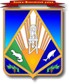 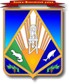 ЭЛЕКТРОННОЙ ПОДПИСЬЮСертификат  [Номер сертификата 1]Владелец [Владелец сертификата 1]Действителен с [ДатаС 1] по [ДатаПо 1]К.Р.Минулин